14.01.21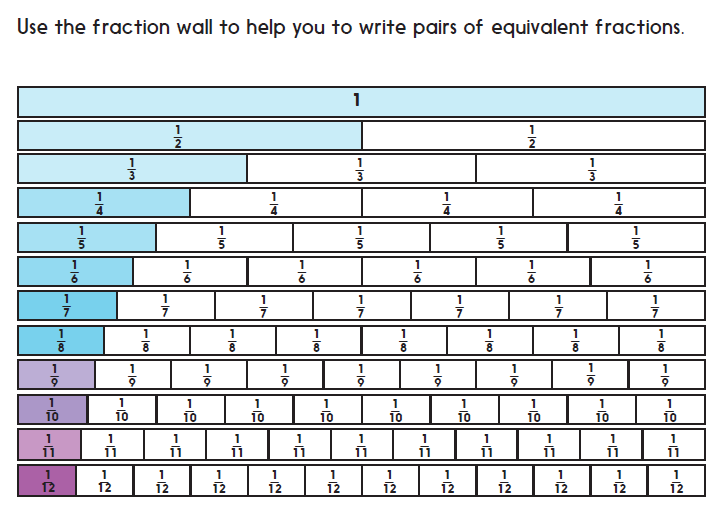 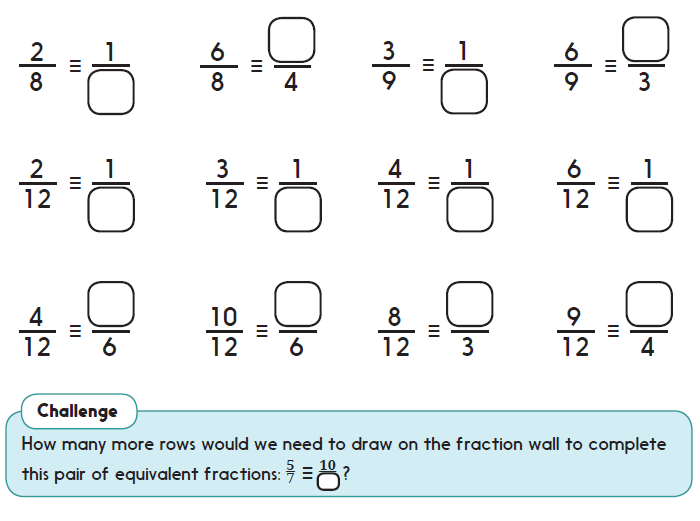 